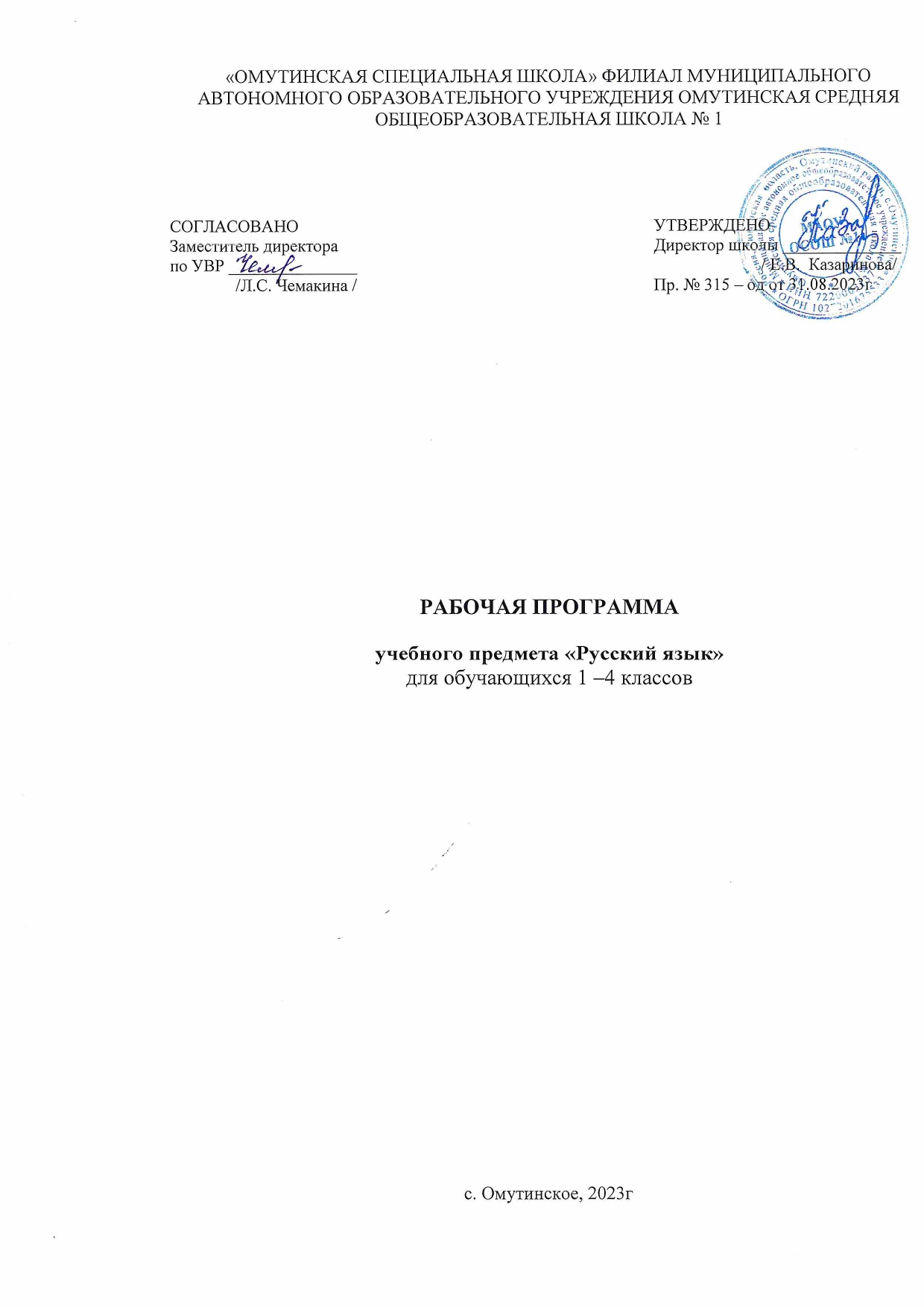 Планируемые результаты изучения предметаЛичностные результатыположительное отношение к школе, к урокам русского языка;проявление интерес к языковой и речевой деятельности;расширение представлений о многообразии окружающего мира;доброжелательное отношение к одноклассникам, сочувствие, сопереживание, отзывчивость и др.;первоначальные навыки сотрудничества со взрослыми и сверстниками в процессе выполнения совместной учебной деятельности на уроке;умение проговаривать вслух последовательность производимых действий, опираясь на вопросы учителя;совместно с учителем оценивать результаты своих действий и действий одноклассников;слушать указания и инструкции учителя, решая познавательную задачу;ориентироваться на странице в тетрадях, Прописях, альбомах;с помощью учителя понимать знаки, символы, схемы, приведённые в Прописях, учебных пособиях, учебных материалах;под руководством учителя работать с информацией, представленной в разных формах (текст, рисунок, таблица, схема);осуществлять под руководством учителя поиск нужной информации в Прописях, тетрадях и учебных пособиях;понимать заданный вопрос, в соответствии с ним строить ответ в устной форме;слушать собеседника и понимать речь других;оформлять свои мысли в устной форме на уровне предложения (нескольких предложений);принимать участие в диалоге;принимать участие в работе парами и группами;оценивать собственное поведение и поведение окружающих, использовать в общении правила вежливости.Метапредметные Регулятивные УУД:адекватно соблюдать ритуалы школьного поведения (поднимать руку, вставать и выходить из-за парты и т.д.); принимать цели и произвольно включаться в деятельность, следовать предложенному плану и работать в общем темпе; активно участвовать в деятельности, контролировать и оценивать свои действия и действия одноклассников; соотносить свои действия и их результаты с заданными образцами;принимать оценку деятельности, оценивать ее с учетом предложенных критериев; корректировать свою деятельность с учетом выявленных недочетов.Познавательные  УУД:выделять некоторые существенные, общие и отличительные свойства хорошо знакомых предметов;устанавливать видо-родовые отношения предметов;делать простейшие обобщения, сравнивать, классифицировать на наглядном материале;пользоваться знаками, символами, предметами-заместителями;читать; писать; выполнять арифметические действия;наблюдать под руководством взрослого за предметами и явлениями окружающей действительности; работать с несложной по содержанию и структуре информацией (понимать изображение, текст, устное высказывание, элементарное схематическое изображение, таблицу, предъявленных на бумажных и электронных и других носителях).Коммуникативные УУД учиться элементарному общению с учителем и одноклассниками;приобретать умение адекватно воспринимать речь окружающих и выполнять инструкции педагога;развивать способность различать тональность и мелодику звучащей речи;подражать взрослому в использовании интонационных средств выразительности.Предметным результатом изучения курса  «Русский язык» является сформированность   следующих умений:  - осознание языка как основного средства человеческого общения и явления национальной культуры; - отношение к правильной устной и письменной речи как показателям общей культуры человека; - умения анализировать слова по звуковому составу, различать звуки гласные и согласные, согласные звонкие и глухие, р — л, 
  свистящие и шипящие, аффрикаты, твердые и мягкие на слух, в произношении, написании;- умения списывать по слогам с рукописного и печатного текста;- умения писать под диктовку слова, написание которых не расходится с произношением, простые по структуре предложения, текст 
  после предварительного анализа;- умения писать предложения с заглавной буквы, в конце предложения ставить точку;- умения составлять по заданию предложения, выделять предложения из речи и текста.АООП ОО выделяет два уровня овладения предметными результатами:минимальный - является обязательным для всех обучающихся с умственной отсталостью;достаточный - не является обязательным для всех обучающихся.Минимальный и достаточный уровни усвоения предметных результатов по изобразительному искусству на конец обучения.Содержание учебного предмета 1 классДобукварный периодРазвитие слухового внимания, фонематического слуха, звукового анализаРазличение звуков окружающей действительности, узнавание их: определение источника звука («Кто позвал?», «По звуку отгадай предмет»), направления звука («Укажи, где пищит мышка»), силы звука («Найди спрятанный предмет, ориентируясь на силу хлопков») и т.д.Имитация голосов животных (кто как голос подает), узнавание животного по его голосу.Дифференциация неречевых звуков: сходные звуки игрушек, сходные звуки музыкальных детских инструментов и др.Соотнесение звуков окружающего мира с речевыми звуками: у-у-у — воет волк, ш-ш-ш — шипит гусь, р-р-р — рычит собака, с-с-с — свистит свисток и др.Слово. Практическое знакомство со словом («Назови предметы», «Повтори все слова, которые сказали»). Фиксация слова условно-графическим изображением. «Чтение» зафиксированных слов, соотнесение их с конкретными предметами («Покажи, где слово и где предмет»). Называние окружающих предметов, предметов, изображенных на картинке, «запись» слов условно-графической схемой.Дифференциация сходных по звучанию слов: Раз-два-три — без ошибок повтори: дом — дым, удочка — уточка, бабушка — бабочка и др.Выделение слова из ряда предложенных на слух (2—3), фиксация каждого слова картинкой и схемой. «Чтение» слов.Предложение. Практическое знакомство с предложением на основе демонстрации действия: Варя рисует. Юра прыгает. Фиксация предложения условно-графическим изображением. «Чтение» предложения.Составление предложений (из 2 слов, затем — из 3) по картинке, запись их условно-графической схемой. «Чтение» каждого предложения.Деление предложений на слова, фиксация их в условно-графической схеме с последующим выделением каждого слова.Дифференциация сходных по звучанию предложений (На полке мишка. На полу мышка; У Веры шары. У Иры шар; Это гриб. Это грибок.) с обязательным выбором соответствующей картинки.Слог (часть слова). Деление двусложных слов на части (слоги) (И-ра, А-ля, Ва-ся). Фиксация части слова условно-графическим изображением. «Чтение» слов по слогам, соотнесение каждого прочитанного слова с картинкой.Дифференциация оппозиционных слогов в игре: ма — на, СА — за, да — та и т.д.Звук. Артикуляционная гимнастика с игровыми заданиями. Дыхательные упражнения в игре: «Покатай ватный шарик по парте», «Посчитай, сколько Егорок стало на горке» (сначала на выдохе — два Егорки, потом — три). Отработка четкого звукопроизношения на материале коротких стихотворений, чистоговорок и т.д.Дифференциация оппозиционных звуков: [м] — [н], [б] — [п], [д] — [т], [с] — [з], [с] — [ш] и т.д. (с учетом произносительных навыков учащихся).Развитие умения слышать часто повторяющийся звук в двустишиях, чистоговорках. Выделение звуков [а], [у], [м], [о], [н], [с] в начале слова при акцентированном произнесении этих звуков учителем. Обозначение звука условным значком. Подбор слов, начинающихся с заданного звука, с опорой на натуральные предметы или картинки.Развитие зрительных и пространственных восприятийРазличение и называние шести основных цветов (красный, синий, желтый, зеленый, белый, черный). Классификация предметов по цвету. Выкладывание ряда цветных полосок (2—3) по образцу, по памяти, по словесной инструкции. Различение коротких и длинных полосок. Составление из цветных полосок изображений знакомых предметов (лесенка, стол, стул, флажок и др.) вместе с учителем или по заданному образцу. Выкладывание из цветных полосок буквенных знаков: А, У, М, Х, С, Н, И, П, Т, Ш (без называния букв).Знакомство с геометрическими фигурами: квадрат, треугольник, круг; их последовательное введение. Составление по образцу комбинаций из разных фигур (2—3) разного цвета. Составление из геометрических фигур изображений знакомых предметов (елочка, тележка, грузовик, дом и т. д.). Практическое усвоение пространственного расположения фигур: вверху — внизу, справа — слева. Разложение предмета, составленного из геометрических фигур, на части: елочка — три треугольника, дом — треугольник и квадрат.Выработка умения показывать и называть предметы, их изображения последовательно слева направо.Узнавание предмета по его части, составление предмета из частей в сопровождении речи. Складывание и раскладывание матрешки, выкладывание из кубиков (4—6) картинки по образцу, составление картинки из пазлов (2—4).Исключение лишнего предмета из ряда предложенных (2—3) по заданной характеристике — цвету, форме или величине.Развитие моторных уменийУпражнения для развития и координации движений кисти руки: сжимание и разжимание пищащих резиновых игрушек, сжимание пальцев в кулачок, разжимание их, приветствие пальчиков друг с другом, изображение из пальчиков животных и других предметов.Разучивание коротких стихотворных текстов, сопровождение их движениями пальцев. Игра с мозаикой.Формирование графических умений: развитие умения держать ручку, карандаш. Работа мелом на доске, карандашом и ручкой на листе бумаги, в альбоме. Вычерчивание горизонтальных, вертикальных, наклонных прямых линий; расположение их на листе бумаги. Работа с трафаретом, шаблоном, проведение линий по контору. Умение менять направление карандаша в зависимости от трафарета, шаблона или контура. Соблюдение пределов контура при штриховке фигуры.Выполнение рисунков, сходных по конфигурации с элементами печатных и письменных букв в пределах строки тетради: вертикальная прямая палочка — заборчик, прямая палочка с закруглением внизу — крючок для вешалки, палочка с закруглением вверху и внизу — уточка, овал — слива, полуовал — месяц и др.Печатание букв А, У, М, О, Н, С (без обязательного их называния) по трафарету, по образцу.Букварный период (письмо)1-й этапУсвоение рукописного начертания строчных и прописных букв: Аа, Уу, Мм, Оо, Хх, Сс, Нн, ы, Лл, Вв, Ии. Соотнесение графических образов печатных и рукописных букв.Умение правильно и отчетливо произносить изучаемые звуки, слышать их в словах, выделять первый звук в начале слова (в сильной позиции), подбирать слова, начинающиеся с изучаемого звука, с опорой на картинки или задание учителя.Изучение рукописного варианта строчных и прописных букв, разбор элементов букв. Написание элементов букв и самих букв, строчных и прописных. Образование и запись слогов, состоящих из одной гласной, в словах (а-у, у-а), закрытых (ам, ум, ах, ох) и открытых двубуквенных (ма, му, ха, хи) слогов. Сравнение закрытых и открытых слогов.Дифференциация и запись сходных звуков изолированно и в слогах: [м] - [н], ма — на. Запись слов из двух усвоенных слогов (ма-ма, му-ха, у-ха и др.). Соотнесение записанного слова с предметом или с картинкой.Составление и запись слов, состоящих из трехбуквенного закрытого слога: мох, сом, сын и т.д.Составление и запись предложений из 1-2 слов.Разучивание чистоговорок, загадок, коротких стихотворений с голоса учителя.Списывание букв и слогов с печатного и рукописного шрифтов. Списывание слов после предварительного анализа и четкого их протяжного проговаривания (интонирования). Выкладывание звуко-буквенной схемы слова.Запись под диктовку букв и слогов.2-й этапПовторение пройденных букв. Изучение новых букв в рукописном варианте: Шш, Пп, Тт, Кк, Зз, Рр, й, Жж, Бб, Дд, Гг, ь.Умение составлять схему слова, слога. Записывать слоги и слова с опорой на схему после предварительного анализа.Соотнесение буквы печатного и рукописного шрифта.Дифференциация и запись букв, слогов, слов, с парными согласными, сходными по звучанию согласными, сонорными: ([с] - [з], [х] - [к], [р] - [л], [п] - [б]; са - за, ша - жа, коза - коса и др.); слогов и слов с мягкими и твердыми согласными (мы - ми, лы - ли, ны - ни, мыл - мил и т.д.); а также с и - й (мои - мой).Образование и запись открытых и закрытых двубуквенных слогов с твердыми и мягкими согласными, трех-четырехбуквенных слогов типа кот, кит, соль и т.д.Составление и запись слов из усвоенных слоговых структур. Четкое проговаривание каждого слога в слове. Соотнесение слова с иллюстративным материалом. Работа со звуко-буквенной схемой. Обозначение букв красными и синими кружками (квадратиками).Списывание с печатного и рукописного текстов букв, слогов, слов, состоящих из усвоенных слоговых структур. Письмо по образцу предложений, состоящих из 2 слов. Большая буква в начале и точка в конце предложения.Письмо на слух букв и слогов. Интонирование каждого звука слова, обозначение звука в схеме или буквой из разрезной кассы с последующей записью слова в тетрадь. Самостоятельное составление изученных слогов с последующей записью. Вставка пропущенной буквы в словах под картинками.3-й этапПовторение пройденных букв, изучение новых рукописных букв: Ее, Яя, Юю, Ёё, Чч, Фф, Цц, Ээ, Щщ, ъ.Составление схем слогов, слов и предложений. Запись слов и предложений с опорой на схемы после предварительного анализа.Дифференциация и запись букв, слогов и слов схожих по произношению, оппозиционных: звонких и глухих, твердых и мягких, свистящих и шипящих: [ф] - [в], [с] - [ц], [ч] - [щ]; ма - мя, му - мю, су - цу, ша - ща; цвет - свет, плач - плащ и др.Образование и запись усвоенных ранее слоговых структур. Образование и запись слогов со стечением 2 согласных в начале и в конце слова. Образование и запись слов, состоящих из 1-3 слогов.Списывание с рукописного и печатного текстов усвоенных букв, слогов, слов и предложений из 3-4 слов. Вставка пропущенной буквы или слога при списывании. Прописная буква в именах людей.Письмо на слух букв и слогов, слов, предложений после предварительного анализа. Самостоятельное составление слов из разбросанных букв или слогов с опорой на картинку.Контрольное списывание.Содержание учебного предмета2 классПОВТОРЕНИЕ Звуки и буквы. Соотношение звука и буквы, различение звуков и букв. Буквы, сходные по начертанию, их различение.
Наша речь. Слово, слог как часть слова, предложение, текст.
Слова, отличающиеся одним звуком, последовательностью и количеством звуков в слове. Слова со стечением согласных. Составление предложений из двух-трех слов.ЗВУКИ И БУКВЫЗвуки гласные и согласные, их различение.
Гласные ударные и безударные. Их различение в двусложных словах. Постановка знака ударения.
Слова с гласной э.
Слова с буквами и и й, их различение.
Слова с гласными и, е, ю, я в начале слова и после гласных.
Согласные звонкие и глухие, артикулярно сходные (р — л), свистящие и шипящие, аффрикаты, их различение на слух и в произношении. Написание слов с этими согласными. Согласные твердые и мягкие, их различение на слух и в произношении. Обозначение мягкости согласных буквами и, е, ю, я. Буква ь для обозначения мягкости согласных в конце слова. Практические упражнения в чтении и написании слов с разделительными ь и ъ.СЛОВОИзучение слов, обозначающих предметы:  называние предметов и различение их по вопросам кто? что?; называние одного предмета и нескольких одинаковых предметов (стол — столы; рама — рамы); различение основных частей хорошо знакомых предметов (стул — спинка, сиденье, ножки); сравнение двух предметов и определение признаков различия и сходства (стакан — кружка, кушетка — диван). Умение различать слова по их отношению к родовым категориям (игрушка, одежда, обувь и др.).
Большая буква в именах, фамилиях людей, в кличках животных.
Изучение слов, обозначающих действия: называние действий предметов по вопросам  что делает?  что делают?  группировка действий по признаку их однородности (кто как голос подает, кто как передвигается); различение предметов по их действиям (птица летает, а рыба плавает); умение согласовывать слова, обозначающие действия, со словами, обозначающими предметы.Знакомство с предлогом как отдельным словом (в, из, на, у, с). Раздельное написание предлога со словом, к которому он относится (под руководством учителя).
 Правописание слов с непроверяемыми написаниями в корне, взятых из словаря учебника.ПРЕДЛОЖЕНИЕПрактическое знакомство с построением простого предложения:
составление предложения по вопросу, картинке, на тему, предложенную учителем; заканчивание начатого предложения (Собака громко...); составление предложения из слов, данных в нужной форме вразбивку; выделение предложения из текста.
Написание прописной буквы в начале предложения и точки в конце предложения.СВЯЗНАЯ ПИСЬМЕННАЯ РЕЧЬРасположение двух-трех коротких предложений в последовательном порядке (по картинкам или после устного разбора с учителем).
Составление подписей к серии из двух-трех сюжетных картинок.
Правильное использование личных местоимений вместо имени существительного.ПИСЬМО И ЧИСТОПИСАНИЕ Совершенствование техники письма.
Письмо строчных и прописных букв, соединение их в слова.
Выполнение с помощью учителя письменных упражнений по учебнику в соответствии с заданием. Списывание рукописного и печатного текстов по слогам. Проверка слов путем орфографического проговаривания.
Письмо под диктовку простых по структуре предложений, состоящих из слов, написание которых не расходится с произношением; списывание слов со вставкой пропущенных букв.
Списывание предложений с дополнением пропущенных слов по картинкам.
Выписывание слов, начинающихся с определенной буквы, определенного слога и т. д.
Составление под руководством учителя из букв разрезной азбуки слов — подписей под предметными рисунками и их запись; составление и запись предложений из трех-четырех данных вразбивку слов.
Запись коротких предложений, составленных с помощью учителя в связи с чтением, работой по картинкам и с календарем природы.УСТНАЯ РЕЧЬПовторение пройденного за год. Составление простых распространенных предложений по вопросам учителя на основе демонстрируемого действия, по предметным и сюжетным картинкам, на предложенную тему.
Правильное употребление форм знакомых слов при ответах на вопросы и составление предложений. Использование предлогов у, к, с и некоторых наречий.
Связное высказывание по предложенному плану в виде вопросов (3—4 пункта).Содержание учебного предмета 3 классПовторениеУпотребление простого предложения. Большая буква в начале предложения, точка в конце. Составление предложений по вопросу, картинке, на тему из слов, данных в нужной форме вразбивку. Выделение предложений из речи и текста.Звуки и буквыЗвуки и буквы. Порядок букв в русской азбуке. Алфавит. Расположение в алфавитном порядке нескольких слов. Составление списков учащихся по алфавиту. Нахождение слов в словаре.Звуки гласные и согласные. Слогообразующая роль гласных. Деление слова на слоги. Гласные и, е, ю, я, э в начале слова и после гласных. Перенос части слова при письме.Ударение. Постановка ударения в двусложных и трехсложных словах. Гласные ударные и безударные.Согласные твердые и мягкие. Различение твердых и мягких согласных при обозначении мягкости буквами и, е, ё, ю, я.Обозначение мягкости согласных в конце и середине слова буквой ь.Разделительный ь перед гласными е, ё, я, ю, и.Шипящие согласные. Сочетание гласных с шипящими. Правописание жи, ши, ча, ща, чу, щу.Парные звонкие и глухие согласные. Написание звонких и глухих согласных на конце слова. Проверка написания путем изменения формы слова (гриб — грибы).Слово                                                                                                                                                 Закрепление знаний о словах, обозначающих названия предметов, умение выделять их в тексте, различать по вопросам кто? что? и правильно употреблять в речи в различных формах в зависимости от связи их с другими словами в предложениях (по вопросам кого? чего? кому? чему? и др.).Расширение круга собственных имен: названия городов, сел, деревень, улиц. Большая буква в этих названиях. Знание своего домашнего адреса, адреса школы.Закрепление знаний о словах, обозначающих действия, умения находить их в тексте, различать по вопросам что делает? что делал? что сделал? что будет делать? что сделает?, правильно согласовывать их в речи со словами, обозначающими предметы.Подбор к данному предмету ряда действий и определение предмета по ряду действий.Слова, обозначающие признаки (качества) предметов:называние признака (качества) данного предмета по вопросам какой? какая? какое? какие?;нахождение слов, обозначающих признаки (качества), в тексте и правильное отнесение их к словам, обозначающим предметы;подбор и называние ряда признаков (качеств) данного предмета и определение предмета по ряду признаков (качеств), сравнение двух предметов по их качествам (снег белый, а уголь черный; камень твердый, а вата мягкая); согласование слов, обозначающих признаки, со словами, обозначающими предметы.Предлог. Умение находить предлоги к, от, под, над, о (об) и писать их раздельно со словами (с помощью учителя).Разделительный ъ.Правописание слов с непроверяемыми написаниями в корне; умение пользоваться словарем, данным в учебнике.ПредложениеПрактическое знакомство с построением простого предложения. Составление предложений с употреблением винительного падежа (вижу кого? или что?), родительного падежа (кого? или чего? нет у кого?), дательного падежа (кому? чему?), предложного падежа (где? с предлогами в и на, о ком? о чем?), творительного падежа (кем? чем?).Выделение в тексте или составление предложений на заданную учителем тему.Умение закончить предложение или дополнить его по одному-двум вопросам.Составление предложений из слов, данных в начальной форме (столяр, строгать, доска).Умение ответить на заданный вопрос, пользуясь словами этого вопроса, и записать ответ.Связная письменная речьУмение восстанавливать несложный деформированный текст по картинкам.Последовательное расположение данных учителем предложений по смыслу (в более легких случаях — самостоятельно).Коллективное составление текстов изложений с последовательной записью предложений, сформулированных под руководством учителя.Коллективные ответы на вопросы по картинке, по теме, данной учителем.Письмо и чистописаниеВыработка навыка правильного письма и списывания с постепенным ускорением темпа письма.       Четкое и графически правильное написание строчных букв и их соединений:       1-я группа — и, й, ш, п, т, н, г, р, у;       2-я группа — л, м, ц, щ, ь, ы;       3-я группа — б, а, ю, ф, б, в, д, з;       4-я группа — с, е, ё, ч, ъ, я;       5-я группа — э, х, ж, к;       письмо заглавных букв:       1-я группа — И, Ц, Ш, Щ, Ч, Л, М, А;       2-я группа — О, С, 3, X, Е, Ж, Э, Я;       3-я группа — У, Н, К, Ю, Р, В;       4-я группа — Г, П, Т, Б, Ф, Д.Выполнение письменных упражнений по учебнику в соответствии с заданием.Списывание сплошного и печатного текста целыми словами и словосочетаниями.Списывание слов и предложений со вставкой в них пропущенных букв или слов.Выборочное списывание по указанию учителя.Письмо под диктовку предложений с соблюдением изученных правил правописания.Восстановление нарушенного порядка слов в предложении.Устная речьПравильное составление простых распространенных предложений и сложных с союзом и.Связное высказывание по плану в виде вопросов, назывных предложений, по картинному плану (серии картинок).Повторение пройденного за год.Содержание учебного предмета 4 классПовторение пройденного в начале года: практическое построение простого предложения. Составление предложений с употреблением слов в косвенных падежах по вопросам, из слов, данных в начальной форме; заканчивание предложений; восстановление нарушенного порядка слов в предложении.Звуки и буквы: алфавит; употребление ь на конце и в середине слова. Разделительный ь перед гласными е, ё, ю, я, и. Сочетания гласных с шипящими. Правописание звонких и глухих согласных в конце и середине слов. Проверка написания путем изменения формы слова и подбора (по образцу) родственных слов. Ударение. Различение ударных и безударных гласных. Правописание безударных гласных путем изменения формы слова (водá — вóды) или подбора по образцу родственных слов (водá — вóдный).Слово: различение основных категорий слов (названия предметов, действий, качеств) в тексте по вопросам, правильное употребление их в связи друг с другом. Имена собственные. Расширение круга имен собственных: названия рек, гор, морей. Большая буква в именах собственных. Предлоги до, без, под, над, около, перед. Разделительный ъ. Родственные слова. Общая часть родственных слов (корень). Правописание слов с непроверяемыми написаниями в корне: умение пользоваться словарем, данным в учебнике.Предложение: членение речи на предложения, выделение в предложениях слов, обозначающих, о ком или о чем говорится, что говорится. Упражнения в составлении предложений. Распространение предложений. Установление связи между словами в предложениях по вопросам. Знаки препинания в конце предложения (точка, вопросительный и восклицательный знаки) Главные члены предложения: подлежащее, сказуемое. Второстепенные члены предложения (без деления на виды).Связная речь: Составление и запись небольшого рассказа по серии картинок под руководством учителя и самостоятельно. Составление и запись рассказа по сюжетной картинке и подробному вопроснику после устного разбора содержания, языка и правописания. Изложение под руководством учителя небольшого текста (20—30 слов) по данным учителем вопросам. Восстановление несложного деформированного текста по вопросам. Описание несложных знакомых предметов и картин по коллективно составленному плану в виде вопросов. Составление и написание под руководством учителя небольшого письма родным, товарищам. Адрес на конверте.Тематическое планирование1 класс Тематическое планирование 2 классТематическое планирование  3 классТематическое планирование 4 класс Учебная дисциплинаУровни освоения предметных результатовУровни освоения предметных результатовУчебная дисциплинаМинимальный уровеньДостаточный уровеньРусский языкразличать звуки на слух и в собственном произношении, знать буквы;читать по слогам отдельные слова, соотносить их с предметными картинками;слушать небольшую сказку, рассказ и с помощью учителя отвечать на вопросы по содержанию, опираясь на наглядные средства;списывать с печатного текста отдельные слоги и словаразличать звуки на слух и в собственном произношении;читать по слогам слова, предложения и короткие тексты;отвечать на вопросы по содержанию прочитанного и по иллюстрациям к тексту;писать строчные и прописные буквы;списывать с печатного и рукописного текстов прочитанные и разобранные слова и предложения;писать на слух отдельные буквы, слоги и слова, написание которых не расходится с произношением (последние - после звуко-слогового проговаривания).Русский язык- деление слов на слоги для переноса; - списывание по слогам и целыми словами с рукописного и печатного текста с орфографическим проговариванием; - запись под диктовку слов и коротких предложений (2— 4 слова) с изученными орфограммами; - дифференциация и подбор слов, обозначающих предметы,  действия, признаки с помощью учителя; - составление предложений, восстановление в них нарушенного порядка слов с ориентацией на серию сюжетных картинок с помощью учителя; - выделение из текста предложений на заданную тему; - участие в обсуждении темы текста и выбора заголовка к нему. - списывание рукописного и печатного текста целыми словами с орфографическим проговариванием; - запись под диктовку текста, включающие слова с изученными орфограммами (25— 30 слов); - дифференциация и подбор слова различных категорий по вопросу (название предметов, действий и признаков предметов)  с частичной помощью учителя; - составление и распространение предложений,  установление связи между словами с помощью учителя,  постановка знаков препинания в конце предложения (точка, вопросительный и восклицательный знак); - деление текста на предложения; - выделение темы текста (о чем идет речь),  озаглавливание его с частичной помощью учителя; - самостоятельная запись 2—3  предложений из составленного текста после его анализа. № п/пТема урокаМодуль воспитательной программыКол-во часовДатаДобукварный период (20 ч.)Добукварный период (20 ч.)Добукварный период (20 ч.)Добукварный период (20 ч.)1Дорисовывание праздничного букета по образцу и пунктирным  линиям.Урок счастья12Дорисовывание травы, ягод, солнышка по образцу и пунктирным линиям.13Рисование Колобка по трафарету внутри дорожки.14Обводка геометрических фигур по контуру и трафарету. 15Обводка композиции из геометрических фигур по контуру, с использованием шаблонов или трафаретов. 16Обводка репки по контуру. Сравнение изображений репки по величине. Соотнесение величины репки в сказке и ее дорисованного изображения.17Обводка, дорисовывание и раскрашивание бордюра из геометрических фигур.День листопада18Обводка и рисование бордюра из вертикальных и наклонных линий.19 Обводка и дорисовывание композиции из геометрических фигур (крыша и окошко кассы).110 Обводка и дорисовывание бордюра из геометрических фигур.111 Штриховка геометрических фигур наклонными линиями.112Обводка, дорисовывание по контуру и раскрашивание изображений овощей и фруктов.День пожилого человека113Обводка и дорисовывание бордюра.114Обводка контура буквы А в изображениях домика, ракеты.Тематический  праздник «День мира»115Обводка контура буквы У в изображении веток дерева.116Обводка и дорисовывание бордюра.117Обводка контура буквы М и дорисовывание флажка.118Обводка контура буквы С в изображениях сушки и сыра.119Определение и дорисовывание предмета.120Письмо элементов рукописных букв.1Букварный период (79 ч.)21Письмо строчной и заглавной Аа122Письмо строчной и заглавной Уу.Мы - один народ! У нас одна держава!123Письмо звукоподражательных слов Ау, Уа, ау, уа.124Письмо под диктовку звукоподражательных слов Ау, Уа, ау, уа.125Письмо строчной и заглавной буквы Мм.126Письмо открытых (ма, му) и закрытых слогов ( ам, ум) с изученными буквами .127Письмо строчной и заглавной буквы Оо.128 Письмо строчной и заглавной буквы Хх.129Закрепление написания обратных и прямых слогов с буквами Аа, Уу, Мм, Оо, Хх.130Письмо строчной и заглавной буквы Сс.131Закрепление написания обратных и прямых слогов с изученными буквами.Урок счастья «Дорожи дружбой».132Письмо строчной и заглавной буквы Нн.133Письмо слогов, слов и предложений с изученными буквами.134Письмо строчной буквы ы.135Письмо изученных слогов и слов с изученными буквами. 136Письмо строчной и заглавной буквы Лл. 137Письмо изученных слогов и слов.138Письмо строчной и заглавной буквы Вв. Письмо слогов слов с буквой Вв.139Письмо строчной и заглавной буквы Ии. Дифференциация звуков Ы и И.140Письмо строчной и заглавной буквы Шш.141Дифференциация звуков С и Ш.  Письмо  слов со слогом ШИ.142Письмо строчной и заглавной буквы Пп. Письмо изученных слогов и слов.143 Письмо строчной и заглавной буквы Тт. Письмо слогов, слов и предложений с буквой т.144 Письмо строчной и заглавной буквы Кк.145 Письмо изученных слогов и слов.146 Письмо строчной и заглавной буквы Зз.147 Дифференциация звуков З и С. Письмо изученных слогов и слов.148Письмо изученных слогов и слов. Списывание текста.149 Письмо строчной и заглавной буквы Рр.150 Дифференциация звуков Р и Л. Письмо изученных слогов и слов.151Письмо строчной буквы й.152Дифференциация звуков и и й. Письмо изученных слогов и слов.153Письмо строчной и заглавной буквы Жж.Урок мужества, посвящ. Дню героев Отечества.154Дифференциация звуков Ж и Ш.  Письмо изученных слогов и слов.155 Письмо строчной и заглавной буквы Бб.156Дифференциация звуков Б и П.  Письмо изученных слогов и слов.157 Письмо строчной и заглавной буквы Дд.158Дифференциация звуков Д и Т.  Письмо изученных слогов и слов.159 Письмо строчной и заглавной буквы Гг.160Дифференциация звуков Г и К. Письмо изученных слогов и слов.161Письмо слогов, слов и предложений с изученными буквами162 Письмо строчной буквы ь.163Письмо слов, слогов, предложений с буквой ь.164Письмо слов со стечением согласных. Закрепление пройденного материала.165Закрепление пройденного материала. Письмо изученных слоговых структур.166 Письмо строчной и заглавной буквы Ее.167Письмо слогов, слов и предложений с  буквой е.168Письмо изученных слоговых структур.169Списывание с печатного и рукописного текстов.170 Письмо строчной и заглавной буквы Яя.171 Письмо изученных слоговых структур с буквой Яя..172Дифференциация А и Я.173 Письмо строчной и заглавной буквы Юю.174 Письмо изученных слоговых структур, слов.  175Дифференциация У и Ю.176Письмо строчной и заглавной буквы Ёё.177Письмо  слогов, слов и предложений с буквой ё178Закрепление пройденного материала. Письмо изученных букв, слогов, слов.179 Письмо строчной и заглавной буквы Чч.180Письмо слогов, слов и предложений с буквой ч.181 Практические упражнения в написании слов с ча и чу.182 Письмо строчной и заглавной буквы Фф.183 Письмо изученных букв, слогов, слов. 184 Дифференциация слогов и слов с В и Ф.185 Письмо строчной и заглавной буквы Цц.186 Письмо изученных букв, слогов, слов с буквой ц.187 Дифференциация слогов и слов с С и Ц.188Письмо строчной и заглавной буквы Ээ189Письмо слогов, слов и предложений с буквой э.190Закрепление пройденного материала. Письмо изученных слоговых структур.191Письмо строчной и заглавной буквы Щщ.Мини – экспед. «Раз трав. два травин»192Письмо изученных слоговых структур с буквами щ.193Практические упражнения в написании слов с ча, ща, чу, щу.194Письмо строчной буквы ъ.Вахта памяти, посвящ. Дню Победы195Письмо и дифференциация слов с ь и ъ знаком.196Закрепление пройденного материала. Письмо изученных букв, слогов, слов.197Списывание с печатного текста.198Письмо слогов, слов различной сложности.199Повторение  пройденного материала.1Итого – 99 часов1№ п/пТема урокаМодуль воспитательной программыКол-во часДата Повторение. Звуки и буквы1Выделение звука и буквы в слове1Слово2-3Предмет и слово, называющее предмет2Предложение4-5Правило записи предложенияДень листопада26Предложение и его схема17-8Распространение предложений29Составление предложений с данным словом110Контрольная работа по теме «Повторение»111Работа над ошибками1Звуки и буквы. Гласные и согласные12-13Гласные звуки и буквы214-15Согласные звуки и буквы2Различие слов, сходных по звуковому составу16-17Слова, которые различаются одним звуком218-19Слова, которые различаются количеством звуковДень пожилого человека220Слова, которые различаются последовательностью звуков1Ударение в словах21-22Знакомство со знаком ударения223-25Выделение ударного гласного в слове326Контрольная работа по теме «Звуки и буквы»127Работа над ошибками1Слог28Деление слов на слоги129-30Гласные в образовании слогов231-32Деление слов со звуками [и-й] на слоги233-34Перенос слов по слогам235Контрольная работа по теме «Слог»136Работа над ошибкамиУрок счастья1Парные звонкие и глухие согласные37-38Различай Б-П239-40Различай В-Ф241-42Различай Г-К243-44Различай Д-Т245-46Различай Ж-Ш247-48Различай З-С249-51Различие звонких и глухих согласных352Контрольная работа по теме «Парные звонкие и глухие согласные»153Работа над ошибками. «Парные звонкие и глухие согласные»Мини – экспедиция «Раз травинка, два травинка»1Шипящие и свистящие согласные54-55Шипящие согласные – ж, ш, ч, щ.256-57Свистящие согласные – с, з, ц.258-59Различай шипящих и свистящих согласных2Гласные буквы Е, Ё, Ю, Я в начале слова или слогаГласные буквы Е, Ё, Ю, Я в начале слова или слогаГласные буквы Е, Ё, Ю, Я в начале слова или слога60-61Буква  Е  в начале слова или слога262-63Буква  Ё в начале слова или слога264-65Буква  Ю в начале слова или слога266-67Буква  Я в начале слова или слога268-69Буквы  Е, Ё, Ю, Я в начале слова или слога270Контрольная работа по теме «Гласные буквы  Е, Ё, Ю, Я в начале слова или слога»171Работа над ошибками. Фабрика Деда Мороза1Твердые и мягкие согласные72-73Гласные Ы-И после твердых и мягких согласных274-75Гласные О-Ё после твердых и мягких согласных276-77Гласные У-Ю после твердых и мягких согласных278-79Гласные А-Я после твердых и мягких согласных280-81Гласная Е после мягких согласных282-83Различие твердых и мягких согласные284Контрольная работа по теме «Твердые и мягкие согласные»185Работа над ошибками1Мягкий знак (ь) на конце слова86-87Буква Ь для обозначения мягкости согласных на конце слова288-89Письмо слов с мягкими согласными на конце290-91Различие твердых и мягких согласных на конце слова292-93Различие слов с твердыми и мягкими согласными на конце294Контрольная работа по теме «Мягкий знак (ь) на конце слова195Работа над ошибками1СловоНазвания предметов96Предмет и его название197-99Название предметов, отвечающие на вопрос что?3100-101Название частей предмета2102Различие сходных предметов и их названий1103Обобщающее слово для группы однородных предметов1104-105Названия предметов, отвечающие на вопрос кто?2106Обобщающее слово к группе однородных предметов1107-108Слова, отвечающие на вопросы кто? и что?2109-110Слова, обозначающие один и несколько одинаковых предметов2111Контрольная работа по теме «Названия предметов»1112Работа над ошибкамиПроект «Птица счастья»1Большая буква в именах и фамилиях людей, кличках животных  Большая буква в именах и фамилиях людей, кличках животных  Большая буква в именах и фамилиях людей, кличках животных  113-114Большая буква в именах людей2115-116Большая буква в именах и фамилиях людей2117-118Большая буква в кличках животных2119-120Большая буква в именах и фамилиях людей, кличках животных2121Контрольная работа по теме «Большая буква в именах и фамилиях людей, кличках животных»1122Работа над ошибками. Большая буква в именах и фамилиях людей, кличках животных. 1Названия действий123-124Действие и его название. Названия действий, отвечающие на вопрос что делает?2125-126Названия действий, отвечающие на вопрос что делают?2127-128Подбор названий действий к названиям предметов. Кто как голос подает?2129-130Подбор названий действий к названиям предметов. Кто как передвигается?2131-133Различие названий действий по вопросам что делает? что делают?3134-136Различение названий предметов и названий действий по вопросам.3137Контрольная работа по теме «Названия действий»1138Работа над ошибками1Предлоги139-140Предлог как отдельное слово2141-142Употребление предлогов в предложении2Слова с непроверяемыми гласными143-144Выделение «трудной» гласной в словах2145-146Написание гласных в словах-родственниках2Предложение 147-148Выделение предложения из текста2149Правила записи предложения1150Предложение и его схема1151-152Различай набор слов и предложение2153-154Порядок слов в предложении2155Завершение начатого предложения1156Составление предложений по предметной картинке1157Составление предложений по сюжетной картинке1158-159Предложения-вопросы и предложения-ответы2160Контрольная работа по теме «Предложение»1161Работа над ошибками«Открытка ветерану»1Повторение162Звонкие и глухие согласные1163Твердые и мягкие согласные1164Мягкий знак (ь) на конце слов1165-166Названия предметов2167-168Названия действий2169-170Предложение 2Итого – 170 час.№ п/пТема урокаМодуль воспитательной программыКол-во часДата Повторение. Предложение – 13ч.Повторение. Предложение – 13ч.1Выделение предложения из текста.12Выделение предложения из текста.13-4Предложение и его схема.25-6Предложения-вопросы и предложения-ответы.27Завершение начатого предложения.18Различие набора слов и предложения.День листопада19Входная контрольная работа.110Работа над ошибками.111-12Порядок слов в предложении.213Предложение. Закрепление знаний.1Звуки и буквы – 4ч.14-15Знакомство с алфавитом.216-17Звуки гласные и согласные.2Гласные звуки и буквы – 16ч.18-19Ударение в словах.220-22Гласные ударные и безударные. Выделение ударной гласной в слове.323-25Деление слов на слоги.День пожилого человека326-28Гласные буквы Е, Ё, Ю, Я в начале слова или слога.329-31Перенос части слова при письме.332Контрольная  работа по теме «Гласные звуки и буквы»133Работа над ошибками.1Согласные звуки и буквы. Твердые и мягкие согласные – 12ч. Согласные звуки и буквы. Твердые и мягкие согласные – 12ч. Согласные звуки и буквы. Твердые и мягкие согласные – 12ч. Согласные звуки и буквы. Твердые и мягкие согласные – 12ч. 34-35Различие твердых и мягких согласных перед гласными.236Обозначение мягкости согласных на письме буквами И, Е, Ё, Ю, Я.137Контрольная работа за 1 четверть по теме "Звуки и буквы"138Работа над ошибками.139-40Буква мягкий знак (ь) на конце слова.241-43Буква мягкий знак (ь) в середине слова.344-45Различие твердых и мягких согласных. 2Гласные после шипящих согласных Ш, Ж, Ч, Щ- 10ч. Гласные после шипящих согласных Ш, Ж, Ч, Щ- 10ч. Гласные после шипящих согласных Ш, Ж, Ч, Щ- 10ч. 46-47Написание жи-ши в словах.248-49Написание ча-ща в словах.Мини – экспедиция «Раз травинка, два травинка»250-51Написание чу-щу в словах.252-53Написание жи-ши, ча-ща, чу-щу.2Парные звонкие и глухие согласные – 26ч.54-55Составление пар звонких и глухих согласных.256-57Различие Б-П.258-59Различие В-Ф.260-61Различие Д-Т.262-63Различие Г-К.264-65Различие Ж-Ш.266-67Различие З-С.268-69Наблюдение за звонкими и глухими согласными на конце слова.270-72Правописание звонких и глухих согласных на конце слова.373-74Правила правописания в словах. Закрепление знаний.275Контрольная  работа по теме «Правописание звонких и глухих согласных»176Работа над ошибками.1Слово. Названия предметов – 10ч.77-79Различие названий предметов по вопросам кто? что? 380-81Обобщающее название для группы однородных предметов.282-84Выделение названий предмета из предложения.385-86Выделение названий предметов из предложения.287-89Большая буква в именах, отчествах, фамилиях людей и в кличках животных.390Контрольная  работа по теме «Названия предметов».191Работа над ошибками.1Названия действий – 17ч. 92-94Различие названий действий по вопросам что делает? что делают?395-96Различие названий действий по вопросам что делал? что делала? что сделал? что сделала?297-99Различие названий действий по вопросам что делал? что делала? что делали? что сделал?  что сделала? что сделали?3100-101Различие названий действий по вопросам что сделает? что сделают?2102-104Постановка вопросов к названиям действий.3105-107Подбор названий действий к названиям предметов по вопросам.3108Контрольная  работа по теме «Названия действий».1109Работа над ошибками.1Названия признаков – 17ч. 110-112Определение признака предмета по вопросам какой? какая? какое? какие?3113-115Различие предметов по их признакам.3116-118Постановка вопросов к названиям признаков предмета.3119-121Выделение названий признаков предмета из предложения.Проект «Птица счастья»3122-124Названия предметов, действий и признаков.3125Контрольная  работа по теме «Названия признаков».1126Работа над ошибками.1Предлоги – 15ч.127-128Предлоги В, НА, С, ИЗ, У.2129-130Предлоги К, ПО со словами.2131-132Предлог ОТ со словами.2133-134Предлоги НАД, ПОД со словами.2135-136Предлог О со словами.2137-139Предлоги К, ПО, ОТ, НАД, ПОД, О со словами.3140Контрольная  работа по теме «Предлоги».1141Работа над ошибками.1Предложение – 17ч. 142-144Выделение предложения из текста.3145-146Предложение законченное и незаконченное.2147-149Распространение предложений.3150-151 Предложение и его схема.2152Слова в предложении.1153-154Порядок слов в предложении.2155-156Составление предложений.2157Контрольная  работа по теме «Предложение».1158Работа над ошибками.1Повторение – 12ч.159-160Слово. Правила правописание в слове.2161-163Названия предметов и признаков.3164-166Название действий.3167-168Предложение.2169Контрольная  работа по теме «Повторение».1170Работа над ошибками.1Итого – 170 час.№п/пТема урокаМодуль воспитательной программыКол-вочасДата Повторение - 16ч1Повторение 12-3Выделение предложения из текста24-5Предложение законченное и незаконченное26Завершение начатого предложения17-8Предложение и его схема. Распространение предложений.День листопада29-10Порядок слов в предложении.211-12Выделение в предложении названий предметов, действий и признаков.213Составление предложений по сюжетной картинке.114Составление предложений по предметной картинке.115Контрольная работа по теме «Повторение».116Работа над ошибками. Предложение.1Звуки и буквы – 3ч17-19Алфавит. Расположение слов по алфавиту.3Гласные и согласные звуки – 2ч20-21Гласные звуки и буквы. Соотнесение количества гласных и слогов в слове.2Ударные и безударные гласные- 3чДень пожилого человека22-24Различие ударных и безударных гласных.3Правописание безударных гласных – 10ч25-26Одинаковое написание гласных в ударной и безударной позиции.227-29Проверка безударной гласной в слове.330-32Проверяемые и непроверяемые безударные гласные.333Контрольная работа по теме «Правописание безударных гласных».134Работа над ошибками. Правописание безударных гласных.1Твердые и мягкие согласные – 9ч35-36Различение твердых и мягких согласных перед гласными237-38Обозначение мягкости согласных на письме буквами И, Е, Ё, Ю, Я.239-40Буква мягкий знак (ь) на конце и в середине слова.241Различение твердых и мягких согласных.142Контрольная работа по теме «Твердые и мягкие согласные».143Работа над ошибками. Различение твердых и мягких согласных.1Написание жи-ши, ча-ща, чу-щу в словах – 5ч44Активизация словаря по теме145-46Написание жи-ши, ча-ща, чу-щу в словах247-48Различение правил правописания в словахМини – экспедиция «Раз травинка, два травинка»2Разделительный мягкий знак (ь) перед гласными И, Е, Ё, Ю, Я – 12чРазделительный мягкий знак (ь) перед гласными И, Е, Ё, Ю, Я – 12чРазделительный мягкий знак (ь) перед гласными И, Е, Ё, Ю, Я – 12ч49Знакомство с разделительным мягким знаком.150-51Перенос слов с разделительным мягким знаком и без него.252-53Правило правописания слов с разделительным мягким знаком.254-55Различие сходных по буквам слов с разделительным мягким знаком и без него.256-57Мягкий знак для обозначения мягких согласных и разделительный мягкий знак.258Разделительный мягкий знак. Закрепление знаний.159Контрольная работа по теме «Разделительный мягкий знак (ь) перед гласными И, Е, Ё, Ю, Я».160Работа над ошибками. Разделительный мягкий знак. Закрепление знаний.1Звонкие и глухие согласные – 3ч61-63Различие звонких и глухих согласных в словах3Правописание звонких и глухих согласных на конце слова – 13чПравописание звонких и глухих согласных на конце слова – 13чПравописание звонких и глухих согласных на конце слова – 13ч64-65Наблюдение за парными согласными на конце слова.266-67Правописание звонких и глухих согласных на конце слова268-69Проверка написания звонких и глухих согласных на конце слова.270-71Различие правил проверки  парных согласных и безударных гласных.272-74Правила правописания в слове. Закрепление знаний.375Контрольная работа по теме «Правописание звонких и глухих согласных на конце слова».176Работа над ошибками. Проверка написания звонких и глухих согласных на конце слова.1Слово - 4ч77-80Названия предметов, действий и признаков4Названия предметов - 13ч81Различие названий предметов по вопросам кто? что?182-83Различие названий предметов по вопросам кого? чего?284-85Различие названий предметов по вопросам кому? чему?286-87Различие названий предметов по вопросам кем? чем?288-89Различие названий предметов по вопросам о ком? о чем?290-91Выделение названий предметов в предложении.292Контрольная работа по теме «Названия предметов».193Работа над ошибками. Выделение названий предметов в предложении.1Имена собственные – 6ч94-95Большая буква в именах, отчествах, фамилиях людей и кличках животных.296-97Большая буква в названиях городов, сёл, деревень, улиц.298-99Названия предметов. Закрепление знаний.2Названия признаков – 26ч100-101Определение признаков предмета по вопросам какой? какая? какое? какие?2102-104Постановка вопросов к названиям признаков предмета.Проект «Птица счастья»3105Различие признаков, обозначающих цвет, форму предмета.1106Различие признаков, обозначающих величину, материал, вкус предмета.1107Различие признаков, обозначающих цвет, форму, величину, материал, вкус предмета.1108-109Подбор слов, обозначающих ряд признаков одного предмета.2110-111Определение предмета по его признакам.2112-114Различие названий предметов, действий, признаков.3115-118Постановка вопросов к словам в предложении.4119-120Распространение предложений словами, обозначающими признаки предмета.2121-123Распространение предложений словами, обозначающими предметы и признаки предмета, по вопросам.3124Контрольная работа по теме «Названия признаков».1125Работа над ошибками. Различие названий предметов, действий, признаков.1Предлоги – 10ч126Предлоги ПО, К, ОТ, НАД, ПОД, О, В, НА со словами.1127Предлог ИЗ со словами.1128Предлог ЗА со словами.1129Предлог БЕЗ со словами.1130Предлог ДО со словами.1131Предлог ПРО со словами.1132-133Предлоги. Закрепление знаний.2134Контрольная работа по теме «Предлоги».1135Работа над ошибками. Предлоги1Предложение – 17ч136-138Выделение предложений из текста.3139-141Деление текста на предложения.3142-143Завершение начатого предложения.2144-146Порядок слов в предложении.3147-150Связь слов в предложении.4151Контрольная работа по теме «Предложение».1152Работа над ошибками. Предложение1Предложения, разные по интонации – 6ч153-154Вопросительные предложения.2155-156Восклицательные предложения.2157-158Разные по интонации предложения.2Повторение – 12ч159-161Правописание гласных и согласных в слове.3162-164Названия предметов, действий, признаков.3165-167Предложение.3168Контрольная работа по теме «Повторение».1169Работа над ошибками. Повторение1170Выделение предложений из текста.1Всего в год 170 ч.